Circular n.º 411/2017 – CIE/NIT                           					Osasco, 27 de setembro de 2017.Prezado(a):Supervisor (a) de Ensino e Gestor (a) de Escola, Assunto: Boletim Rede do Saber – EFAP – n52 – Contagem do Público Presente nas     Atividades  -  Videoconferências e WebconferênciasEm atenção ao Boletim em epígrafe, o Núcleo de Informações Educacionais e Tecnologia - NIT, reencaminha anexo, para conhecimento e providências, o referido Comunicado, contendo os procedimentos a serem executados pelas Escolas e Diretoria de Ensino, de acordo com o recurso utilizado.	Contando com a atenção de todos, antecipadamente agradece e se coloca à disposição para o caso de dúvidas  ou dificuldades, através do e-mail: deoscnit@educacao.sp.gov.br .	                                                                                                                                               	Atenciosamente,Carlos Robercio PereiraDiretor Técnico I – NITDe acordo:Maristela Manfio BonamettiRG 16.277.864‐8Dirigente Regional de Ensino Em substituição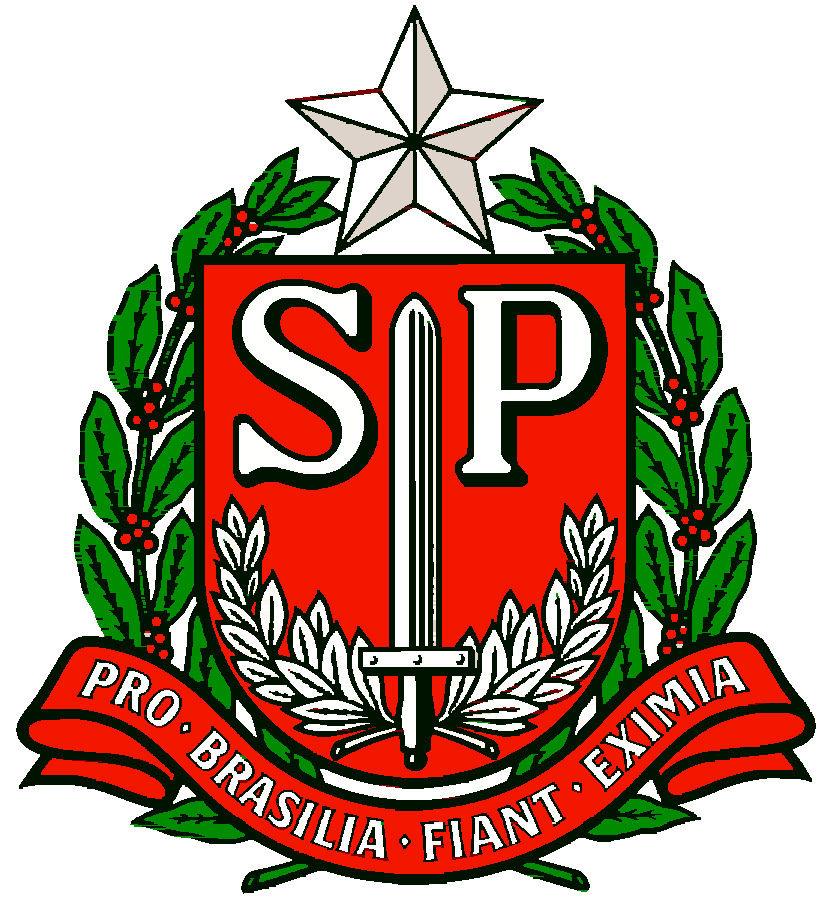 